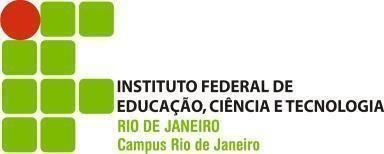  ANEXO I CRONOGRAMAETAPAPERÍODODivulgação do Edital          05/03/2024Inscrição/submissão de proposta(via formulário eletrônico disponível em https://forms.gle/YzRdhew6juoGkbLB6)           11/03/2024     à         22/03/2024Divulgação da lista de inscrições homologadas26/03/2024Resultado Mérito da Proposta         23/04/2024Divulgação do Resultado Final         24/04/2024Vigência do Edital           01/05/2024       à           30/04/2025Prazo máximo para utilização da verba e realização do Evento          30/04/2025Envio dos relatórios de prestação de contasAté 30/06/2025 (previsão)